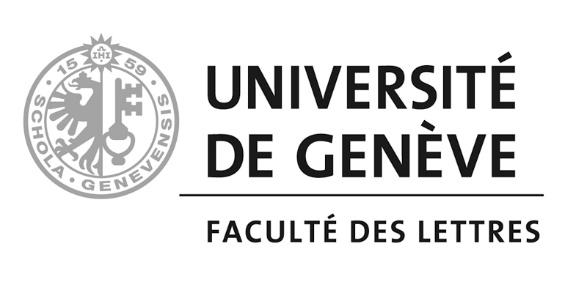 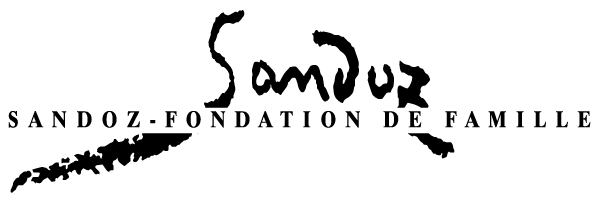 PREMIER CONGRÈS INTERNATIONAL / FIRST INTERNATIONAL CONFERENCELa longue vie des imprimés éphémères / The Long Life of Ephemeral Literature5-7 mai 2022, Genève / 5-7 May 2022, GenevaFiche d’inscription / Registration formDonnées personnelles / Personal dataNom / Last name :		...Prénom / First name :		...Institution / Institution :	...Adresse électronique / Email address :	...Biographie (± 500 caractères espaces compris) / Biography (± 500 characters, spaces included) :...Communication scientifique / Scientific presentationAxe de recherche / Area of research :...Titre de la communication / Presentation title :	...Résumé (max. 1500 caractères espaces compris) / Abstract (not exceeding 1500 characters, spaces included) :...